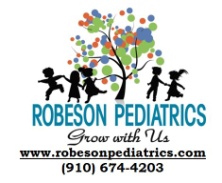 Patient Information FormRACE:  _____________________	ETHNICITY: 	 Hispanic         Non-Hispanic	Language:  _____________________Provider Preference:	    Katie Lowry, MD	Victoria Locklear, PA-C        Benjamin McMillan, CPNP	    No PreferencePRIMARY PARENT EMAIL ADDRESS: _________________________________________________________________________PARENT INFORMATION  (circle one)	Married		Divorced		Separated		SingleFather’s Data:							Mother’s Data:Name:  __________________________________________	Name:  __________________________________________DOB:  _____________	SSN:  ________________________	DOB:  _______________  SSN:  _______________________Mailing Address:  __________________________________	Mailing Address:  __________________________________City, State, Zip Code:  ______________________________	City, State, Zip Code:  ______________________________Physical Address:  _________________________________	Physical Address:  _________________________________Home Phone:  ____________________________________	Home Phone:  ____________________________________Cell Phone:  ______________________________________	Cell Phone:  ______________________________________Work Phone:  _____________________________________	Work Phone:  _____________________________________Employer:  _______________________________________	Employer:  _______________________________________Email: ___________________________________________	Email:___________________________________________Insurance Information:Primary:							Secondary:Company Name:  __________________________________	Company Name:  __________________________________ID Number:  ______________________________________	ID Number:  ______________________________________Subscriber Name: __________________________________	Subscriber Name: __________________________________Emergency Contacts:Name:  __________________________		Relationship:  ______________		Telephone #:  ___________________Name:  __________________________		Relationship:  ______________		Telephone #:  ___________________Name:  __________________________		Relationship:  ______________		Telephone #:  ___________________Responsible Party Statement: I certify the above information is correct to the best of my knowledge.  I hereby authorize Robeson Pediatrics, P.A. to furnish information to insurance carriers concerning my child/children’s illness and treatments. I understand that I am responsible for all charges whether or not covered by insurance. By supplying my home phone number, mobile number, email address and any other personal contact information, I authorize my health care provider to employ a third-party automated outreach and messaging system to use my personal information, the name of my care provider, the time and place of my scheduled appointment(s), and other limited information, for the purpose of notifying me of a pending appointment, a missed appointment, overdue wellness exam, balances due, lab results or any other healthcare related function.  I also authorize my healthcare provider to disclose to third parties, who may intercept these messages, limited protected health information (PHI) regarding my healthcare events.  I consent to the receiving multiple messages per day from my healthcare provider, when necessary.  I consent to allowing detailed messages being left on my voice mail, answering machine or with another individual, if I am unavailable at the number provided by me.CONSENT TO TREAT:  I authorize and request Robeson Pediatrics, P.A. to provide diagnostics and treatment.Parent Signature:  ________________________________________________	Date:  ___________________________Last NameFirst NameM.I.M/FDOBSSN